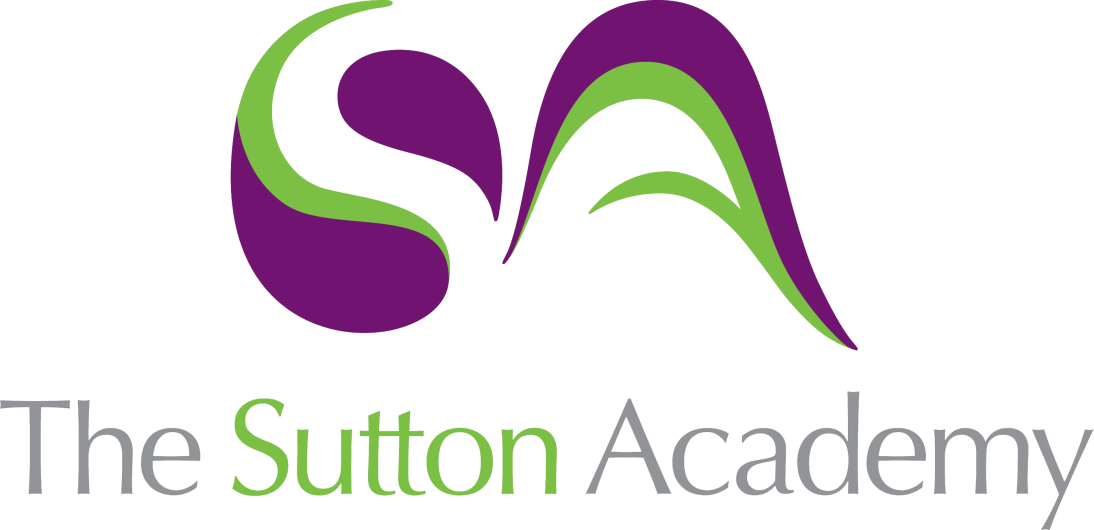 Knowledge Rich Curriculum Plan SCIENCE- Exothermic and Endothermic Reactions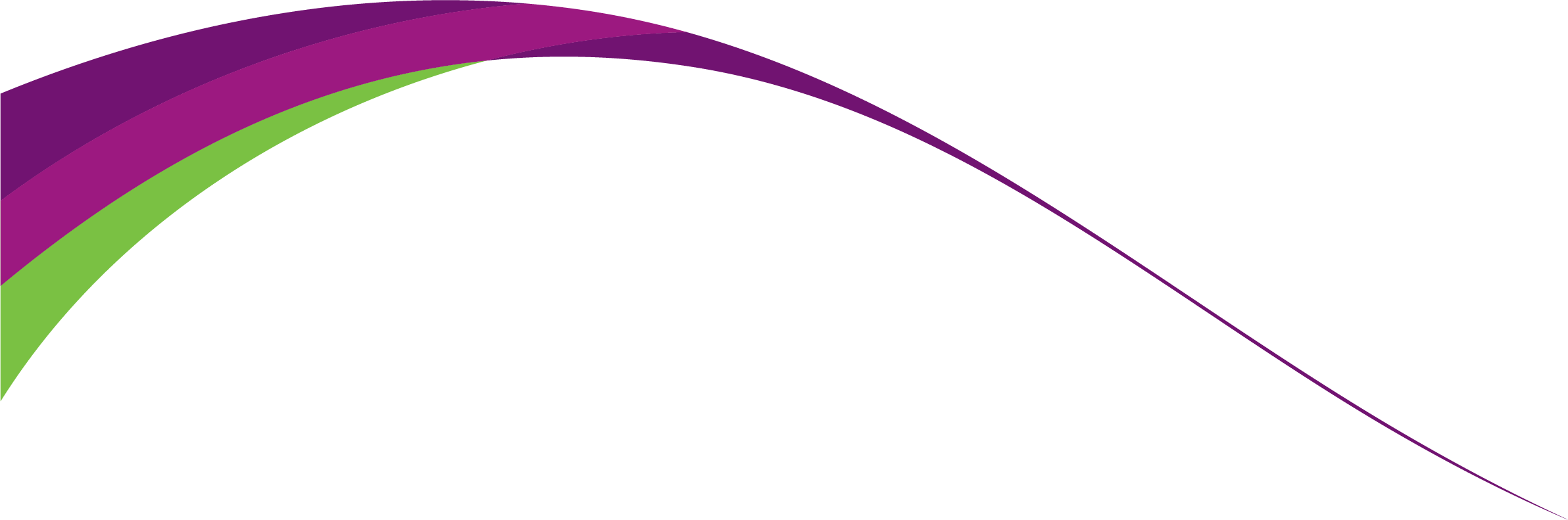 Lesson/Learning Sequence Intended Knowledge:Students will know that…Prior Knowledge:In order to know this, students need to already know that…Working ScientificallyTiered Vocabulary and Reading ActivityAssessment Support01Exothermic and Endothermic ReactionsStudents will know that an exothermic reaction is when energy is released into the surroundings. Examples of exothermic reactions are; hand warmer, combustion, respiration. Students will recognise that energy is conserved during exothermic reactions. Students will able to describe how the temperature of chemicals will increase in exothermic reactions. Students will know that an endothermic reaction is when energy enters a substance from the surroundings. Examples of endothermic reaction are; photosynthesis, ice packs and thermal decomposition. Students will able to describe how the temperature of chemicals will decrease in endothermic reactions.Students will know that temperatures change are a way of observing if a chemical reaction has happened. Analyse: draw conclusions from data. ExothermicExothermic reactions are chemical reactions which release energy from the chemicals into the surroundings. EndothermicThese are reactions that take in energy from the surroundings Activation energyThe minimum energy required for a reaction to occur.Retrieval questionsSimple exam questionsEnd of topic test Summative assessment 1Cold call questions:How might we distinguish between an endothermic and exothermic reaction?“Exothermic reactions feel hotter, endothermic reactions will feel colder”Photosynthesis is and endothermic reaction, how might you explain this?“Photosynthesis absorbs light energy from the sun, endothermic reactions absorb energy”Knowledge organiser (provided on Teams and in class)https://www.youtube.com/watch?v=eJXL0IrbtqE https://www.bbc.co.uk/bitesize/topics/zypsgk7/articles/zb7wwnb 02 Rearranging AtomsStudents will know that there are energy changes when bonds are broken and made. Energy is absorbed to break bonds. Bond-breaking is an endothermic process. Energy is released when new bonds form. Bond-making is an exothermic process.Students will already know that a chemical change is the making of new substances and most reactions are irreversible. Students will know the definitions and examples of exothermic and endothermic reactionsReactantsA substance that takes part in and undergoes change during a reaction.ProductsA substance that is formed as the result of a chemical reaction.Precipitation reactionIs one in which dissolved substances react to form one (or more) solid products. Retrieval questionsSimple exam questionsEnd of topic test Summative assessment Cold call questions:How might this diagram link to an endothermic process? (students see diagram of breaking wood)“Energy is needed to break the wood, just like energy is needed to break bonds”Knowledge organiser (provided on Teams and in class)https://www.youtube.com/watch?v=0l8x1lDbbRU 